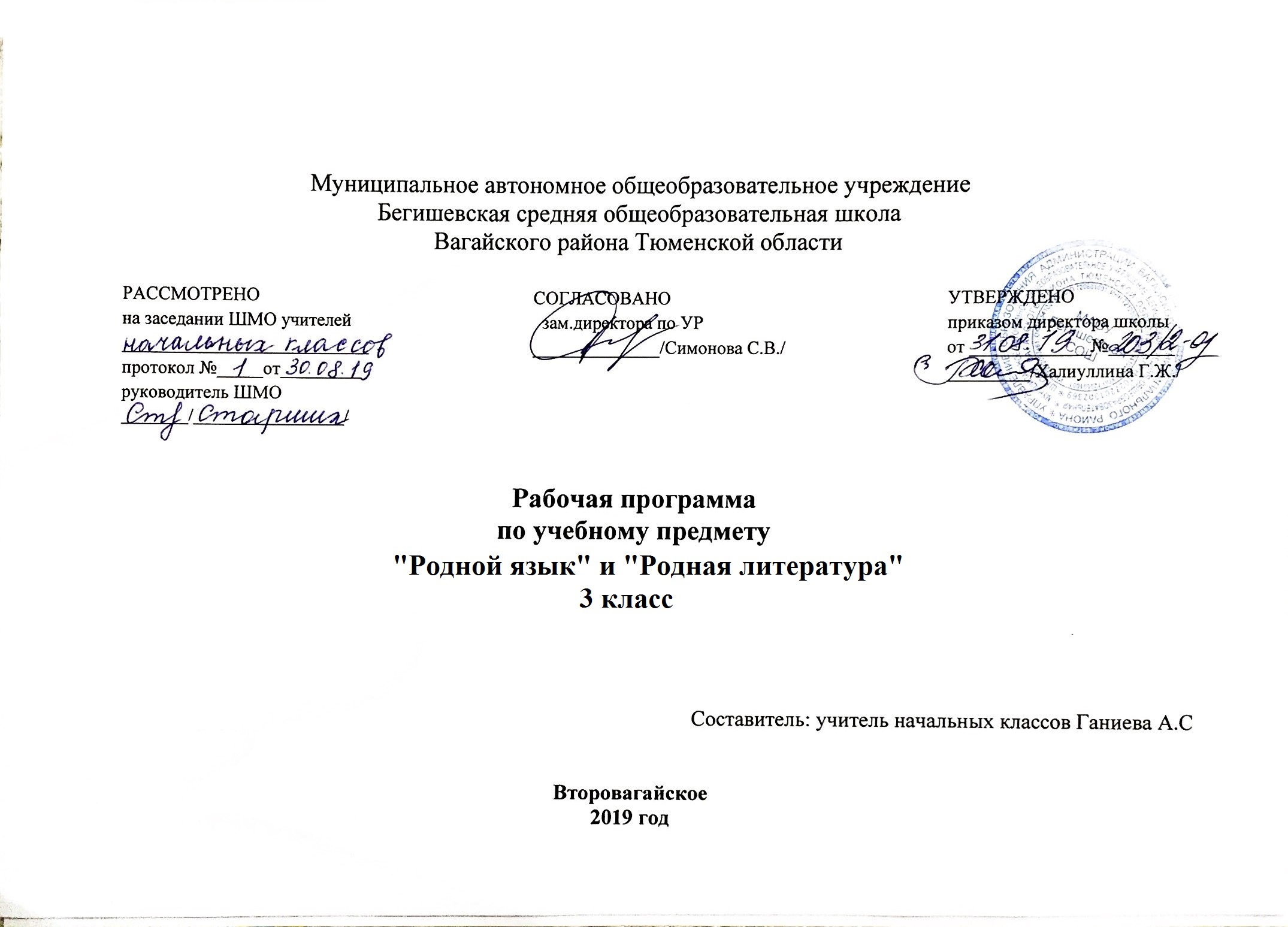 Планируемые результаты освоения учебного предмета татарский язык Личностные результаты1) осознание своей этнической принадлежности, знание истории, языка, культуры своего народа, своего края, основ культурного наследия народов России и человечества; усвоение гуманистических, демократических и традиционных ценностей многонационального российского общества; 2) формирование ответственного отношения к учению, готовности и способности обучающихся к саморазвитию и самообразованию на основе мотивации к обучению и познанию;3) формирование целостного мировоззрения, соответствующего современному уровню развития науки и общественной практики, учитывающего социальное, культурное, языковое, духовное многообразие современного мира;4) формирование осознанного, уважительного и доброжелательного отношения к другому человеку, его мнению, мировоззрению, культуре, языку, вере, гражданской позиции, к истории, культуре, религии, традициям, языкам, ценностям народов России и народов мира; готовности и способности вести диалог с другими людьми и достигать в нем взаимопонимания;5) освоение социальных норм, правил поведения, ролей и форм социальной жизни в группах и сообществах, включая взрослые и социальные сообщества; участие в школьном самоуправлении и общественной жизни в пределах возрастных компетенций с учетом региональных, этнокультурных, социальных и экономических особенностей;6) формирование коммуникативной компетентности в общении и сотрудничестве со сверстниками, детьми старшего и младшего возраста, взрослыми в процессе образовательной, общественно полезной, учебно-исследовательской, творческой и других видов деятельности;7) осознание значения семьи в жизни человека и общества, принятие ценности семейной жизни, уважительное и заботливое отношение к членам своей семьи;8) развитие эстетического сознания через освоение художественного наследия народов России и мира, творческой деятельности эстетического характера.Метапредметные результаты1) умение самостоятельно определять цели своего обучения, ставить и формулировать для себя новые задачи в учебе и познавательной деятельности, развивать мотивы и интересы своей познавательной деятельности;2) умение самостоятельно  планировать пути достижения целей, в том числе альтернативные, осознанно выбирать наиболее эффективные способы решения учебных и познавательных задач;3) умение соотносить свои действия с планируемыми результатами, осуществлять контроль своей деятельности в процессе достижения результата, определять способы действий в рамках предложенных условий и требований, корректировать свои действия в соответствии с изменяющейся ситуацией;4) умение оценивать правильность выполнения учебной задачи, собственные возможности ее решения;5) владение основами самоконтроля, самооценки, принятия решений и осуществления осознанного выбора в учебной и познавательной деятельности;6) умение определять понятия, создавать обобщения, устанавливать аналогии, классифицировать, самостоятельно выбирать основания и критерии для классификации, устанавливать причинно-следственные связи, строить логическое рассуждение, умозаключение (индуктивное, дедуктивное и по аналогии) и делать выводы;7) умение создавать, применять и преобразовывать знаки и символы, модели и схемы для решения учебных и познавательных задач;8) смысловое чтение;9) умение организовывать учебное сотрудничество и совместную деятельность с учителем и сверстниками; работать индивидуально и в группе: находить общее решение и разрешать конфликты на основе согласования позиций и учета интересов; формулировать, аргументировать и отстаивать свое мнение;10) умение осознанно использовать речевые средства в соответствии с задачей коммуникации для выражения своих чувств, мыслей и потребностей; планирования и регуляции своей деятельности; владение устной и письменной речью, монологической контекстной речью;11) формирование и развитие компетентности в области использования информационно-коммуникационных технологий (далее - ИКТ компетенции); развитие мотивации к овладению культурой активного пользования словарями и другими поисковыми системами.Предметные результаты1) совершенствование видов речевой деятельности (аудирования, чтения, говорения и письма), обеспечивающих эффективное взаимодействие с окружающими людьми в ситуациях формального и неформального межличностного и межкультурного общения;2) понимание определяющей роли языка в развитии интеллектуальных и творческих способностей личности в процессе образования и самообразования;3) использование коммуникативно-эстетических возможностей родного языка;4) расширение и систематизацию научных знаний о родном языке; осознание взаимосвязи его уровней и единиц; освоение базовых понятий лингвистики, основных единиц и грамматических категорий родного языка;5) формирование навыков проведения различных видов анализа слова (фонетического, морфемного, словообразовательного, лексического, морфологического), синтаксического анализа словосочетания и предложения, а также многоаспектного анализа текста;6) обогащение активного и потенциального словарного запаса, расширение объема используемых в речи грамматических средств для свободного выражения мыслей и чувств на родном языке адекватно ситуации и стилю общения;7) овладение основными стилистическими ресурсами лексики и фразеологии родного языка, основными нормами родного языка (орфоэпическими, лексическими, грамматическими, орфографическими, пунктуационными), нормами речевого этикета; приобретение опыта их использования в речевой практике при создании устных и письменных высказываний; стремление к речевому самосовершенствованию;8) формирование ответственности за языковую культуру как общечеловеческую ценность.1.Планируемые результаты учебного курса литературное чтениеЛичностные результаты:1) воспитание российской гражданской идентичности: патриотизма, уважения к Отечеству, прошлое и настоящее многонационального народа России; осознание своей этнической принадлежности, знание истории, языка, культуры своего народа, своего края, основ культурного наследия народов России и человечества; усвоение гуманистических, демократических и традиционных ценностей многонационального российского общества; воспитание чувства ответственности и долга перед Родиной;2) формирование ответственного отношения к учению, готовности и способности обучающихся к саморазвитию и самообразованию на основе мотивации к обучению и познанию; 3) формирование целостного мировоззрения, соответствующего современному уровню развития науки и общественной практики, учитывающего социальное, культурное, языковое, духовное многообразие современного мира;4) формирование осознанного, уважительного и доброжелательного отношения к другому человеку, его мнению, мировоззрению, культуре, языку, вере, гражданской позиции, к истории, культуре, религии, традициям, языкам, ценностям народов России и народов мира; готовности и способности вести диалог с другими людьми и достигать в нем взаимопонимания;5) освоение социальных норм, правил поведения, ролей и форм социальной жизни в группах и сообществах, включая взрослые и социальные сообщества; участие в школьном самоуправлении и общественной жизни в пределах возрастных компетенций с учетом региональных, этнокультурных, социальных и экономических особенностей;6) развитие морального сознания и компетентности в решении моральных проблем на основе личностного выбора, формирование нравственных чувств и нравственного поведения, осознанного и ответственного отношения к собственным поступкам;7) формирование коммуникативной компетентности в общении и сотрудничестве со сверстниками, детьми старшего и младшего возраста, взрослыми в процессе образовательной, общественно полезной, учебно-исследовательской, творческой и других видов деятельности;8) формирование основ экологической культуры, соответствующей современному уровню экологического мышления, развитие опыта экологически ориентированной рефлексивно-оценочной и практической деятельности в жизненных ситуациях;9) осознание значения семьи в жизни человека и общества, принятие ценности семейной жизни, уважительное и заботливое отношение к членам своей семьи;10) развитие эстетического сознания через освоение художественного наследия народов России и мира, творческой деятельности эстетического характера.русской и другой национальной литературы духовных качеств и эстетических чувств.Метапредметные результаты обучающихся:• овладение способностью понимать цели и задачи учебной деятельности, сформулированные на родном языке, решать задачи творческого характера;• формирование умений планировать и оценивать учебныедействия в соответствии с поставленной целью, определять наиболее эффективные пути достижения поставленной цели;• формирование умений понимать причины успеха / неуспеха в учебной деятельности и адекватно действовать в ситуации неуспеха;• использование средств русского и родного языков для решения коммуникативных и познавательных задач;• овладение логическими действиями сравнения, анализа, обобщения; установление причинно-следственных связей в учебных, научно-популярных и художественных текстах;• определение в совместной деятельности с партнёрами иной этнической принадлежности общей цели, распределение ролей, осуществление взаимного контроля, адекватное оценивание собственного поведения и поведения других участников;готовность конструктивно разрешать конфликтные ситуации, уважительно относиться к особенностям поведения партнёров, принадлежащих к иной этнической культуре;• овладение базовыми предметными и межпредметными понятиями, соотнесение их с аналогичными понятиями в курсе литературного чтения на родном языке.Предметные результаты 1) осознание значимости чтения и изучения родной литературы для своего дальнейшего развития; формирование потребности в систематическом чтении как средстве познания мира и себя в этом мире, гармонизации отношений человека и общества, многоаспектного диалога;2) понимание родной литературы как одной из основных национально-культурных ценностей народа, как особого способа познания жизни;3) обеспечение культурной самоидентификации, осознание коммуникативно-эстетических возможностей родного языка на основе изучения выдающихся произведений культуры своего народа, российской и мировой культуры;4) воспитание квалифицированного читателя со сформированным эстетическим вкусом, способного аргументировать свое мнение и оформлять его словесно в устных и письменных высказываниях разных жанров, создавать развернутые высказывания аналитического и интерпретирующего характера, участвовать в обсуждении прочитанного, сознательно планировать свое досуговое чтение;5) развитие способности понимать литературные художественные произведения, отражающие разные этнокультурные традиции;6) овладение процедурами смыслового и эстетического анализа текста на основе понимания принципиальных отличий литературного художественного текста от научного, делового, публицистического и т.п., формирование умений воспринимать, анализировать, критически оценивать и интерпретировать прочитанное, осознавать художественную картину жизни, отраженную в литературном произведении, на уровне не только эмоционального восприятия, но и интеллектуального осмысления.Метапредметные результаты Выпускник научится:принимать и сохранять учебную задачу и активно включаться в деятельность, направленную на её решение в сотрудничестве с учителем и одноклассниками; планировать свое действие в соответствии с поставленной задачей и условиями ее реализации, в том числе во внутреннем плане; различать способ и результат действия; контролировать процесс и результаты деятельности;       -   вносить необходимые коррективы в действие после его завершения, на основе его оценки и учета характера сделанных ошибок;выполнять учебные действия в материализованной, громкоречевой и умственной форме;   адекватно оценивать свои достижения, осознавать возникающие трудности и искать способы их преодоления. Содержание учебного предмета татарский язык     Материал учебного предмета «Родной (татарский) язык» для общеобразовательных организаций с обучением на русском языке (для изучающих татарский язык как родной) структурирован в соответствии с видами речевой деятельности и  следующими разделами языкознания: фонетика и орфография, лексикология, словообразование, морфология, синтаксис, орфография и пунктуация, развитие речи.  Повторение изученного материала во 2 классе (11)  Слово(11)Слово и его лексическое значение. Однозначные и многозначные слова, их различение. Прямое и переносное значение слова, употребление в собственной речи.  Заимствованные слова в татарском языке. Синонимы и антонимы, омонимы: использование в речи. Словарное богатство татарского языка. Словари татарского языка: толковый словарь татарского языка, словари синонимов, антонимов, омонимов и их использование в учебной деятельности и повседневной жизни. Морфема(11)Понятие об однокоренных словах, их отличия от синонимов и омонимов. Однокоренные слова и различные формы одного и того же слова.Выделение и определение значимых частей слова: корня слова и аффикса. Понятие о словообразовательных и словоизменяющих аффиксах. Разбор слова по составу. Выполнение упражнений с элементами словообразовательного анализа. Разные способы проверки правописания слов: изменение формы слова; подбор однокоренных слов; использование орфографического словаря.Морфология(17)Понятие о частях речи. Имя существительное. Значение и употребление. Формы единственного и множественного числа. Правописание аффиксов множественного числа. Названия и вопросы падежей. Склонение имен существительных. Выполнение упражнений на морфологический анализ существительных.Глагол. Значение глагола и употребление в речи. Положительная (утвердительная) и отрицательная формы глаголов. Спряжение глаголов. Формы настоящего, прошедшего и будущего времени изъявительного наклонения. Правописание аффиксов будущего времени изъявительного наклонения: -ар, -әр, -ыр, -ер, -р, -ачак, -әчәк, -ячак, -ячәк (практическое овладение).  Морфологический анализ глаголов. Имя прилагательное. Значение и употребление в речи. Степени сравнений имен прилагательных: положительная, сравнительная, превосходная, уменьшительная. Правописание аффиксов сравнительной степени: - рак, -рәк и частиц в превосходной степени.Местоимение. Общее представление о местоимении. Личные местоимения, значение и употребление в речи. Личные местоимения 1, 2, 3-го лица, единственного и множественного числа. Склонение личных местоимений.Частицы. Приемы и способы различия частиц да, дә, та, тә от аффиксов местно-временного падежа –да, -дә, -та, -тә. Правописание частиц. Послелоги, их значение в речи. Употребление послелогов с именами существительными и местоимениями в разных падежах.Синтаксис(13)Предложение. Разновидности предложений по цели высказывания (повествовательные, вопросительные и побудительные). Знаки препинания в конце предложения: точка, вопросительный и восклицательный знаки. Интонационные особенности повествовательных, побудительных, вопросительных и восклицательных предложений (практическое усвоение).Понятие о главных и второстепенных членах предложения. Подлежащее и сказуемое. Установление связи слов в предложении. Порядок слов в предложении.Понятие о нераспространенных и распространенных предложениях.Словосочетание. Сходство и различие предложения, словосочетания, слова. Различение главного и зависимого слова в словосочетании.Развитие речи(5)Текст. Определять тему, основную мысль текста, делить его на абзацы. Особенности описательного, повествовательного текста.Знакомство с речевым этикетом.3                                         3.Тематическое планирование по татарскому языку в 3 классе Календарно-тематическое планирование по предмету «Родная литература» в 3 классе Итого: 34 часа№п/пНаименование разделов и темКоличество часов№п/пНаименование разделов и темКоличество часов1.Повторение изученного материала во 2 классе.                      111.Урок развития речи. Беседа о родном языке.12.Звуки и буквы13Гласные и согласные звуки.14Знаки (ъ) и (ь)15Деление слова на слоги. Ударение.16Фонетический анализ слова.17Творческая перемена.18Имя существительное.19Глагол.110Имя прилагательное.111Главные члены предложения.12.Слово.1112Урок развития речи. Работа по картине.113Прямое и переносное значение слов.114Однозначные и многозначные слова.115-16Синонимы.217-18Омонимы.219-20Антонимы.221Понятия о словарях.122Урок повторения и закрепления.123Контрольная работа по теме «Слово».124Работа над ошибками. Развитие речи.1              3.Морфема и словообразование.                     1125Корень и окончание.126-27Слова, образованные при помощи суффиксов.228-29Однокоренные слова.230-31Образование слов в татарском и русском языках.232Сложные слова.133Парные слова.134Урок повторения и закрепления.135Контрольная работа по теме «Словообразование».14.Морфология1736Имя существительное.137Нарицательные и собственные имена существительные.138-39Изменение имен существительных по падежам.240Контрольный диктант.141Работа над ошибками.142Имя прилагательное.143Синонимы и антонимы прилагательных.144Роль прилагательных в предложении.145Урок развития речи. Сочинение по личным впечатлениям.146-47Имя числительное.248Местоимение. Личные местоимения.149Вопросительные местоимения.150Глагол.151-53Формы глагола.354Контрольная работа по теме «Глагол».155Работа над ошибками. Развитие речи.15.Синтаксис1356Словосочетание и предложение.157Виды предложений по цели высказывания. Повествовательное предложение.158Вопросительное предложение.159Побудительное предложение.160Восклицательное предложение.161Утвердительное и отрицательное предложение.162-63Главные члены предложения.264Определение.165Урок закрепления и повторения темы «Предложение».166Контрольный диктант по теме «Предложение».167Работа над ошибками.168Повторение пройденного материала1Итого: 68 часов№Темы уроковКоличество часовКоличество часов№Темы уроков111Дардеманд «Пора в школу», Н.Думави «Школа»112Э.Муэминова «Родной язык», З.Туфайлова «Родина»113Г.Тукай «Осень»114К.Тахау «Осенний лес»115М.Джалиль «Колыбельная»116Р.Минуллин «Вот такой он человек!»117Л.Васильева-Гангнус «Девочки, мальчики»118А.Бикчантаева «За столом»119Ф.Яруллин «Воспитанный ребенок»1110А.Хасан «Дед Мороз раздает подарки»1111А.Шамов «Цена хлеба»1112Ш.Галиев «Правая рука и левая рука »1113Г.Бакиров «Наш сад»1114Г.Баширов «Катание на санках»1115Б.Рахмат «Зима пришла»1116Д.Таржеманов «Эй, Дед Мороз»1117К.Тахау «Поможем птицам», Г.Хасанов «Заяц».1118К.Ушинский «Зима сердится».1119Х.Баян «Благодарность птиц», Г.Баширов «Жеребёнок».1120Г.Гатауллин «Ежик», Г.Тукай «Птичка».1121А.Бикчантаева «Некрасивый котенок».1122Р.Минуллин «Мама нужна!», К.Булатова «У мамы нет дочки».1123С.Рахматуллин «Бабушка», И.Шарапова «Волшебная улыбка».1124К.Маховский «Весенние звуки».1125А.Бикчантаева «В марте».1126Урок внеклассного чтения. Поэты-земляки о весне.1127А.Бикчантаева «Апрель», Б.Рахмат «Весна идет».1128З.Нури «Подарок птицам», Ф.Хусни «Весна в деревне».1129А.Кари «Мой гость», Г.Афзал «Весенний дождь».1130Э.Муаминова «Грустный праздник».1131Устное народное творчество. Сказки.1132Устное народное творчество. Загадки, пословицы, частушки, скороговорки.1133Творчество Г.Тукая «Сделал дело, гуляй смело».134Творчество М.Джалиля «Садовник», «Дуб», «Родник».11